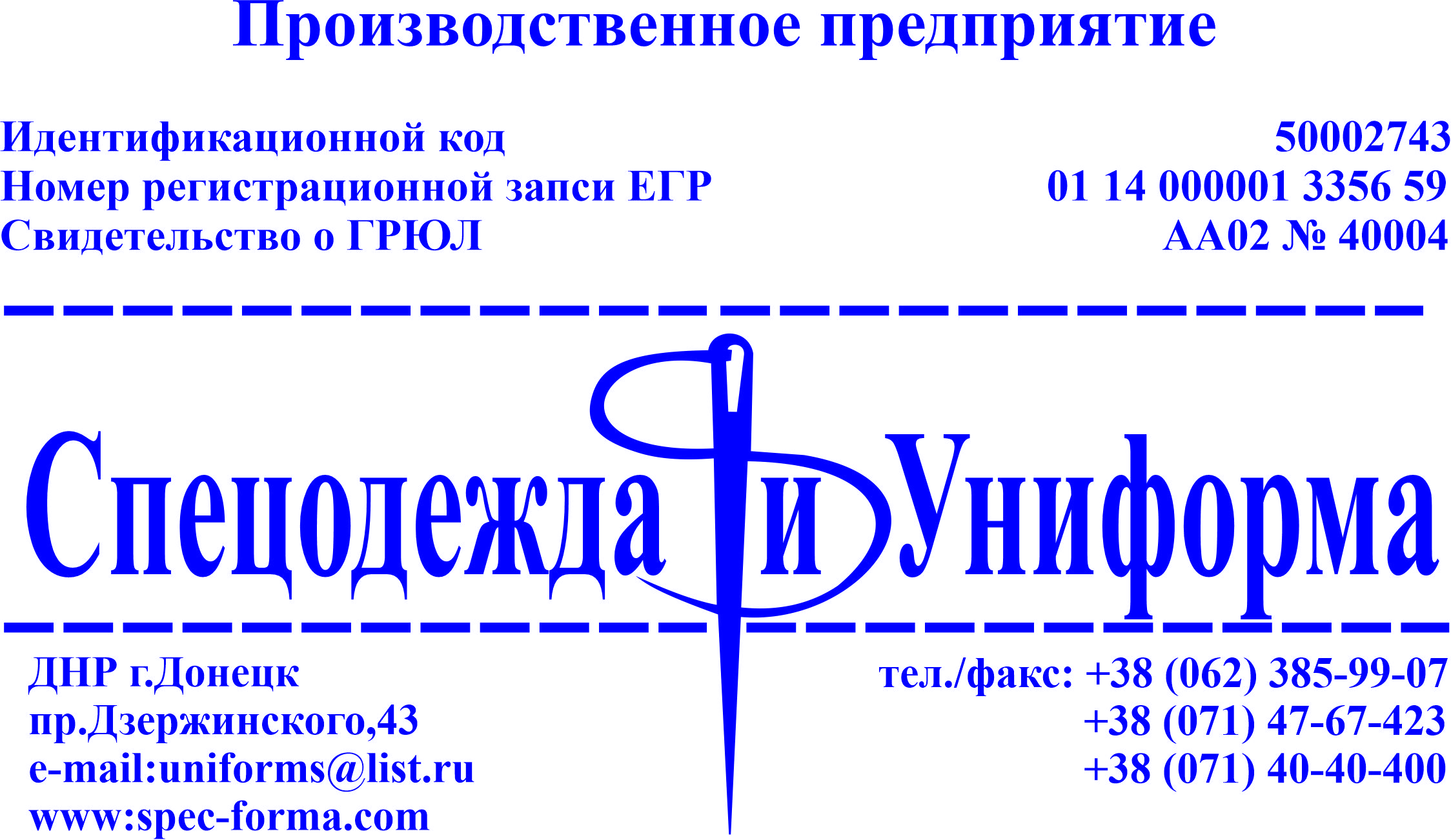                                                                       ПРАЙС-ЛИСТ На  изготовление форменной одежды для        сотрудников Министерства Налогов и Сборов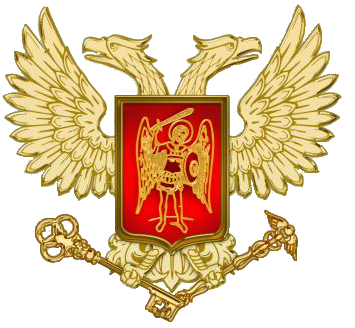            2019-20                                                                                                                                    Ждем Вас с Понедельника по Пятницу с 8.00 до 17.00 без перерыва, В субботу с 9,00 до 14,00                                                                                                                                                                                                                                                                                          №НаименованияЦЕНА , Рос. РубльЦЕНА , Рос. Рубль1. Форменная повседневная одежда1. Форменная повседневная одежда1. Форменная повседневная одеждаПШ 65%Габардин 100%ПЭ1Костюм (Куртка, брюки)7500,005050,002Костюм (Куртка, юбка) 6500,00      4150,00 3Костюм (Китель, брюки) 9750,00 7050,004Костюм (Жакет, юбка) 8000,00 5600,005Куртка на подкладе 4500,00 2850,006Китель/жакет6650,00/6000,004850,00/4300,007Брюки форменные 3100,002200,00 8Брюки форменные женские                3000,00                           2200,009Юбка форменная2000,00 1300,00Стрейч 1800,0010Рубашка кор./рукав  Инд.  1100,00Масс. 900,00       11Рубашка дл./рукав  Инд.  1150,00Масс. 950,00       2. Форменная одежда утепленная2. Форменная одежда утепленная2. Форменная одежда утепленная1Свитер форменныйП/шерсть 50%2500,002Куртка/Пальто зимнееКурточная ВО5500,003. Знаки отличия, прочее3. Знаки отличия, прочее1Галстук форменныйгабардин 200,002Погоны по размеру (заготовка)пара 150,003Погоны в сборе по званиям           параОт  250,00  4Звезда (металл)Малая 10,00Большая  12,005Пуговица (металл) Малая 10,00Большая  15,006Зажим для галстука (металл)  90,007Шеврон, вышивка (8,5*11)   50,008Услуга по пришиванию погон  Пара 100,00              Одежда изготавливается, согласно Приказа_МДС по ношению.Цены в прайс-листе даны на размеры с 40 по 58 размер включительно. На размеры свыше указанных, цены рассчитываются после снятия мерок.Массовый пошив производится согласно ГОСТов.Индивидуальный пошив производится со снятием мерок с учетом индивидуальности фигуры. В стоимость индивидуального пошива входит примерка изделия. Цена на индивидуальный пошив может отличаться от прайсовой!              Одежда изготавливается, согласно Приказа_МДС по ношению.Цены в прайс-листе даны на размеры с 40 по 58 размер включительно. На размеры свыше указанных, цены рассчитываются после снятия мерок.Массовый пошив производится согласно ГОСТов.Индивидуальный пошив производится со снятием мерок с учетом индивидуальности фигуры. В стоимость индивидуального пошива входит примерка изделия. Цена на индивидуальный пошив может отличаться от прайсовой!              Одежда изготавливается, согласно Приказа_МДС по ношению.Цены в прайс-листе даны на размеры с 40 по 58 размер включительно. На размеры свыше указанных, цены рассчитываются после снятия мерок.Массовый пошив производится согласно ГОСТов.Индивидуальный пошив производится со снятием мерок с учетом индивидуальности фигуры. В стоимость индивидуального пошива входит примерка изделия. Цена на индивидуальный пошив может отличаться от прайсовой!              Одежда изготавливается, согласно Приказа_МДС по ношению.Цены в прайс-листе даны на размеры с 40 по 58 размер включительно. На размеры свыше указанных, цены рассчитываются после снятия мерок.Массовый пошив производится согласно ГОСТов.Индивидуальный пошив производится со снятием мерок с учетом индивидуальности фигуры. В стоимость индивидуального пошива входит примерка изделия. Цена на индивидуальный пошив может отличаться от прайсовой!